Профессиональный союз работников народного образования и наукиРоссийской ФедерацииЛИПЕЦКАЯ ОБЛАСТНАЯ ОРГАНИЗАЦИЯ Информационный листок 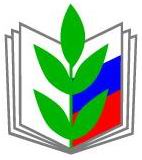                    (21 сентября 2017 год)Председателям районных, городских и первичных профсоюзных организацийУважаемые коллеги!В ЦС Профсоюза поступают обращения от руководителей профсоюзных организаций и от руководителей органов управления образованием, образовательных организаций о порядке заключения, форме и содержании соглашений по охране труда в организациях, осуществляющих образовательную деятельность; содержании мероприятий, включаемых в это соглашение. В связи с этим специалистами Отдела охраны труда и здоровья ЦС Профсоюза образования был разработан «Примерный перечень мероприятий соглашения по охране труда в организации, осуществляющей образовательную деятельность». Примерный перечень был предложен Министерству образования и науки РФ для направления в адреса руководителей органов исполнительной власти субъектов Российской Федерации, осуществляющих управление в сфере образования и руководителей подведомственных организаций Минобрнауки России для оказания практической помощи. Минобрнауки России приняло предложение и своим письмом от 08.08.2017г. № 12-753 «О направлении перечня по охране труда» довело его до исполнителей и участников процесса коллективного регулирования трудовых отношений в сфере образования. Предлагаем использовать данный материал в практической деятельности. Приложение: информация за июль на  5 листах.